TABLETOP Exercise – Wildfire 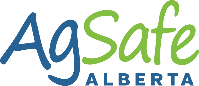 Important: Retain a copy of this document in your farm records.Background InformationIt is spring, and the past two years have been dry. There was very little precipitation over the winter and you are entering the growing season with the wildfire risk rated as high. Incident ScenarioThe wildfire risk is rated is a high, and there have been two smaller fires that the county fire department has had to respond to in your area; luckily, the county fire department was able to extinguish these fires before they spread to neighboring properties.  Think about what measures need to be taken on your farm in order to prevent, mitigate, respond to and/or recover from a wildfire.Supporting / Additional Resources / Other Exercise MaterialsRefer to your Emergency Action Plan – Wildfire What resources are available from your county?What resources are available from FireSmart?MessageNumberExercise MessageExpected Actions1Earlier today a wildfire ignited just a couple of kilometers from you and the cause is unknown. While you cannot control what happens on another person’s property, what are things you are going to do at this stage? List the expected actions hereMessage 1 Notes  This section would include notes to person leading the tabletop exercise and whether or not the expected actions were met.Message 1 Notes  This section would include notes to person leading the tabletop exercise and whether or not the expected actions were met.Message 1 Notes  This section would include notes to person leading the tabletop exercise and whether or not the expected actions were met.2There have now been several small wildfires around your county. Neighboring county fire departments have been brought in to assist and the Alberta Emergency Management Agency is involved. You suspect that an evacuation warning may be coming. What do you need to do at this stage?What is in your emergency action plan? Have you thought of something that you missed earlier? List the expected actions here.Message 2 NotesMessage 2 NotesMessage 2 Notes3The winds have picked up and there is fire not far from you that is burning out of control. Fire personnel from across the country have been brought in. Rather than an evacuation warning, an evacuation order has been issued.  What are the essential things to do at this point? Consider how long it would take to do these things, for example, it has occurred where there and not been an evacuation warning and an evacuation order was issued with limited time to leave. List the expected actions here.Message 3 NotesMessage 3 NotesMessage 3 Notes4Message 4 NotesMessage 4 NotesMessage 4 Notes5Message 5 NotesMessage 5 NotesMessage 5 Notes6Message 6 NotesMessage 6 NotesMessage 6 Notes7Message 7 NotesMessage 7 NotesMessage 7 Notes8Message 8 NotesMessage 8 NotesMessage 8 NotesExercise ParticipantsExercise ParticipantsExercise ParticipantsExercise ParticipantsPrint NamePrint Job Title or RoleSignatureDate